CMD Salerno Campagna Acerno via Roberto il Guiscardo, 2
Salerno 84121 (SA)
ITALIE RÉFÉRENCE : Lettre de recommandation N° 134.014-D14/10659 du 11 Décembre 2018 de Hilfswerk der Katholischen Jungschar - AutricheMon Révérend Père,
J'ai respectueusement l'honneur de vous adresser le présent courrier en sollicitant de votre haute bienveillance de bien vouloir nous aider à titre exceptionnel pour des raisons humanitaires et sociales.
C'est grâce aux recommandations de Hilfswerk der Katholischen Jungschar que nous avons formulé la demande.
Actuellement, notre Révérend Père Curé est à l’hôpital de la région pour cause d'accident grave de voiture causé par un chauffard et ses bras sont fracturés et il m'a sollicité de formuler cette demande.
Je viens juste de lui rendre visite à hôpital, et près avoir longuement parlé avec le Révérend Père Curé de notre paroisse, nous avons décidé de solliciter une aide auprès de votre organisme.
Malheureusement, il ne peut pas effectuer des visites pastorales dans les régions enclavées à cause de cet accident mais les médecins traitants envisagent une sortie probable durant le début du mois prochain. Faut-il signaler que c'est durant le mois prochain que le RP Curé distribuera des vivres, vêtements, des fournitures scolaires aux enfants les plus démunis .
Madagascar est le pays le plus pauvre du monde.
De plus les organismes internationaux  à vocation humanitaire quittent le pays.
Il est à signaler que notre paroisse se contente des apports personnels des paroissiens et des aides des bénévoles comme je suis. Plus exactement notre paroisse se trouve dans une des régions les plus enclavées de Madagascar.
D'après ses dires la marque de la voiture est AUTOBIANCHI A 112 ABARTH - 1050cc, on aurait uniquement besoin d'un moteur inutilisable provenant des casses ou brocanteurs avec les accessoires habituels : pompe à eau, culasse, carburateur, collecteur d'échappement sans boîte de vitesse pour remplacer celui qui est endommagé.
J'ai contacté tous les vendeurs de pièces détachées ici à Madagascar mais ledit moteur n'existait depuis très longtemps car il s'agit d'une vieille petite voiture des années 80 et c'est notre RP Curé qui en possède dans notre localité.
Le but est de minimiser vos dépenses concernant l'achat du moteur et leur frais d'expédition par bateau à destination de Madagascar.
Afin d'assurer sa réception nous vous prions de bien vouloir acheminer par colis postal recommandé par voie maritime .
Je ne suis pas un mécanicien mais organiste et représentant de notre paroisse.
L'année dernière, un cyclone tropical et a fait de nombreux victimes à savoir des femmes et des enfants pour un nombre de 100.000 sinistrés.
Actuellement les eaux de pluie montent et de nouveaux sans abris apparaissent.
Vous pouvez les consulter sur internet si vous avez besoin de renseignements supplémentaires.
A titre d'information,  notre paroisse se trouve dans l'Océan Indien, en Afrique et la distance géographique ne nous permettrait d'avoir de résultat positif.
Vous êtes  en Europe, nous espérons que  la communication passe plus facilement.Veuillez trouver ci-jointe la photographie du moteur endommagé.
Dans l'attente d'une suite favorable et nous vous remercions de tout cœur pour la collaboration.
Nous vous adressons nos meilleurs vœux en souhaitant une bonne réception.
Recevez, Mon Révérend Père, l'assurance de nos profonds respects.
Que Dieu vous bénisse !
Mr.Raharinosy
Adresse : Monsieur Raharinosy Junot Nirina
                   Logement 401 Cité Analamahitsy
                   101 - Antanananarivo
                      MADAGASCAR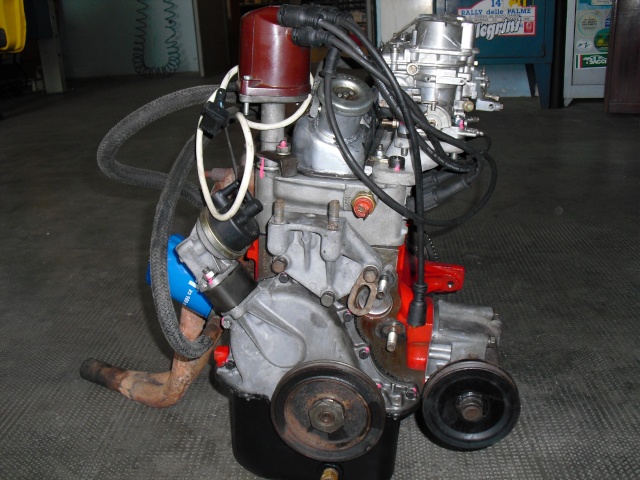 